ALEXANDRE SAGESur toi personnellement : 1.     Pour toi, le football c’est : du sport2.     Club(s) précédent(s) : joker3.     Le plus haut niveau auquel tu as joué : régional4.     Depuis quand es-tu au club : peu de temps5.     Poste que tu occupes sur le terrain : milieu de terrain6.     Le poste que tu aimerais jouer : gardien de but7.     Le meilleur joueur du monde à ton poste : iniesta8.     Un geste de superstition : aucun9.     Ton geste technique préféré : un passement de jambe a la JAY JAY OKOCHA10.   Ton club préféré : FC NANTES 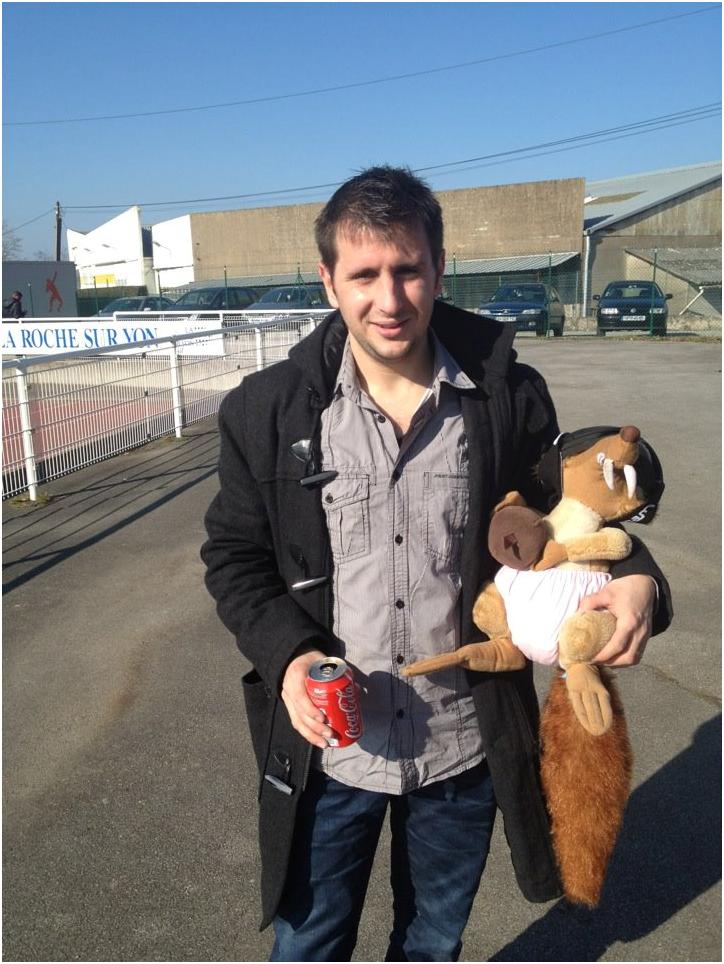 11.   Ton joueur préféré : Messi12.   Ton entraineur préféré : coco suaudeauDans les vestiaires de l’ESB :13.   Le plus en retard : romain troussicot14.   Le plus chambreur : guillaume cadou 15.   Le Mr Prout : ben piveteau16.   Le moins attentif : luqué17.   Le plus trainard : patrick chiron18.   Le plus bringueur :  dany guilbaudSur le terrain :19.   Le plus technique : mathieu ytasse20.  Le plus rapide : seb poissonnet21.   La plus grosse charrette : eddy vinet22.  Le plus réaliste devant le but : seb poissonnet23.  Le plus « tireur de pigeons » : morgan richard24.  Le plus râleur : mimi roirand25.  Le plus fragile : camille korstat26.  Le meilleur joueur sur le terrain : xavier brain ( l'an dernier en espérant qu'il fasse aussi bien voir mieux cette année !!! )Questions bonus :27.  Le meilleur supporter : eddy vinet28.  Le meilleur « GLAND’OR » : sans hésiter et le classement parle MORGAN RICHARD29.  Ton meilleur souvenir au club : la montée30.  Décris L’ESB en un mot : les blues de belleville est un club conviviale